Załącznik nr 2 Ćwiczenia spostrzegawczości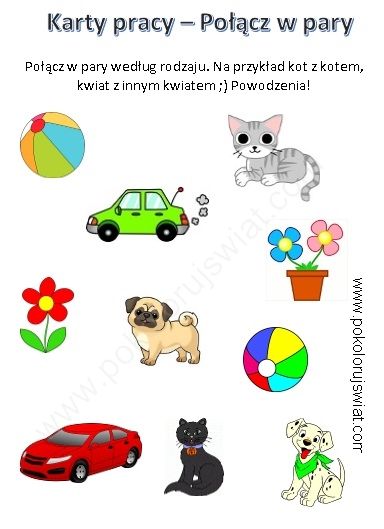 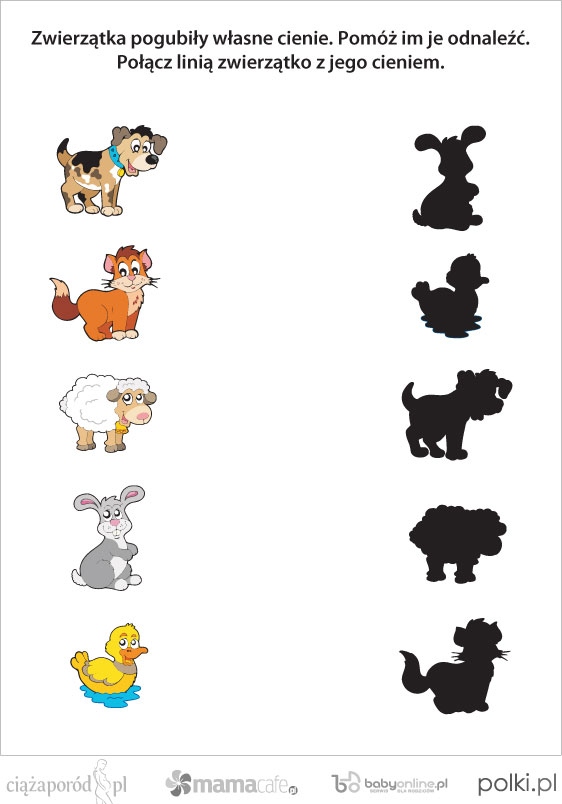 